Отчет по дистанционному обучениюУчитель-логопед Белобородова А.Е.20 апреля 2020 годаСогласно циклограмме рабочего распределения рабочего времени учителя-логопеда МБДОУ «Олонский детский сад» 20.04.2020 проводится 8 индивидуальных коррекционно-равивающих занятий и занятие по развитию фонетико-фонематических представлений у детей имеющих ФФНР.Согласно календарно-тематическому планированию подгрупповых занятий на данный момент:Задачи: Формирование правильного произношения звука ШРазвитие фонематического слухаРазвитие связной речиРазвитие мышления, внимании, памятиРодителям был отправлен стимульный материал к занятию и план его проведения. 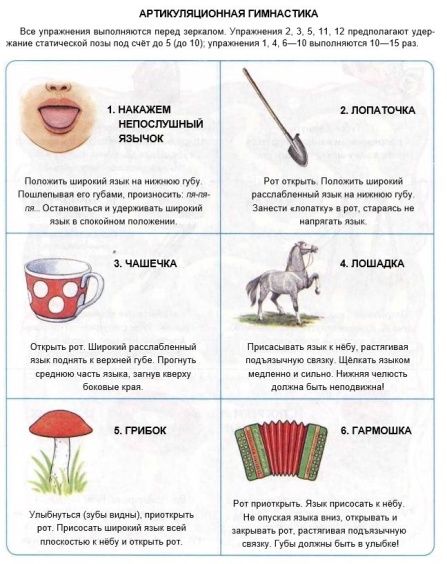 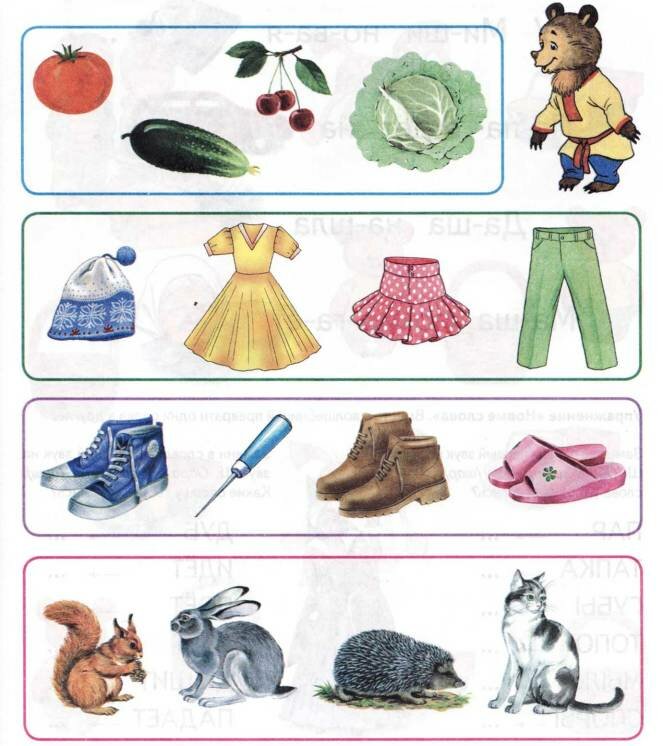 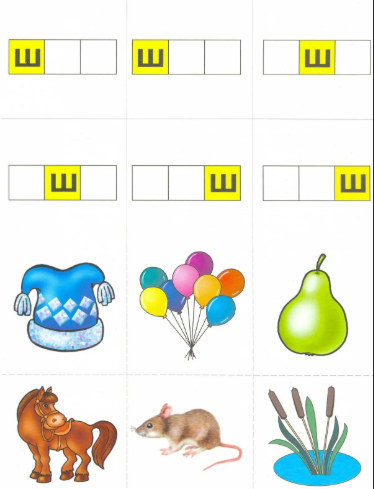 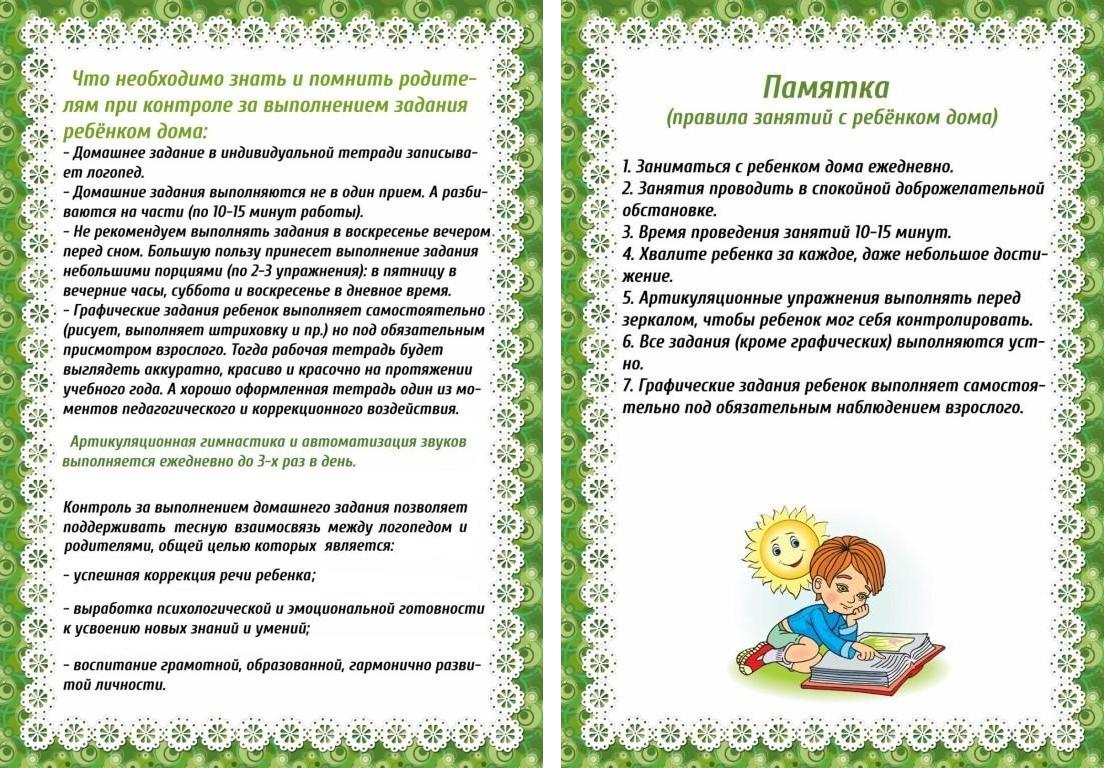 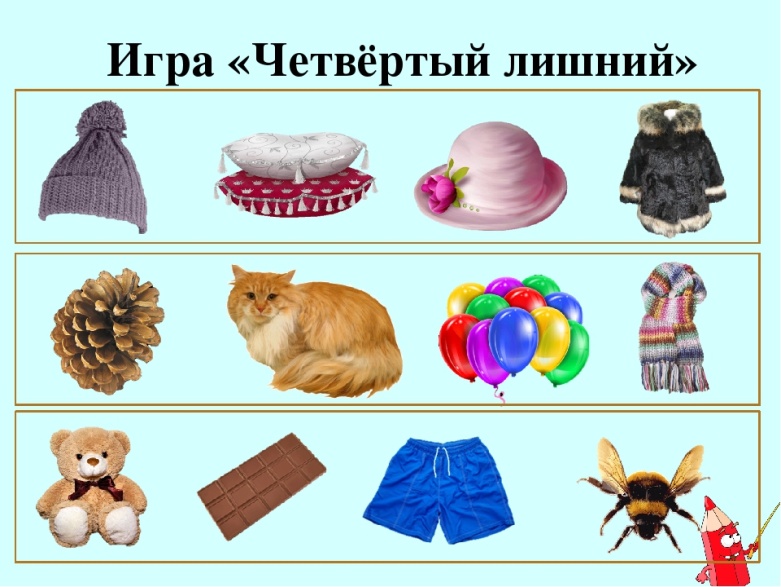 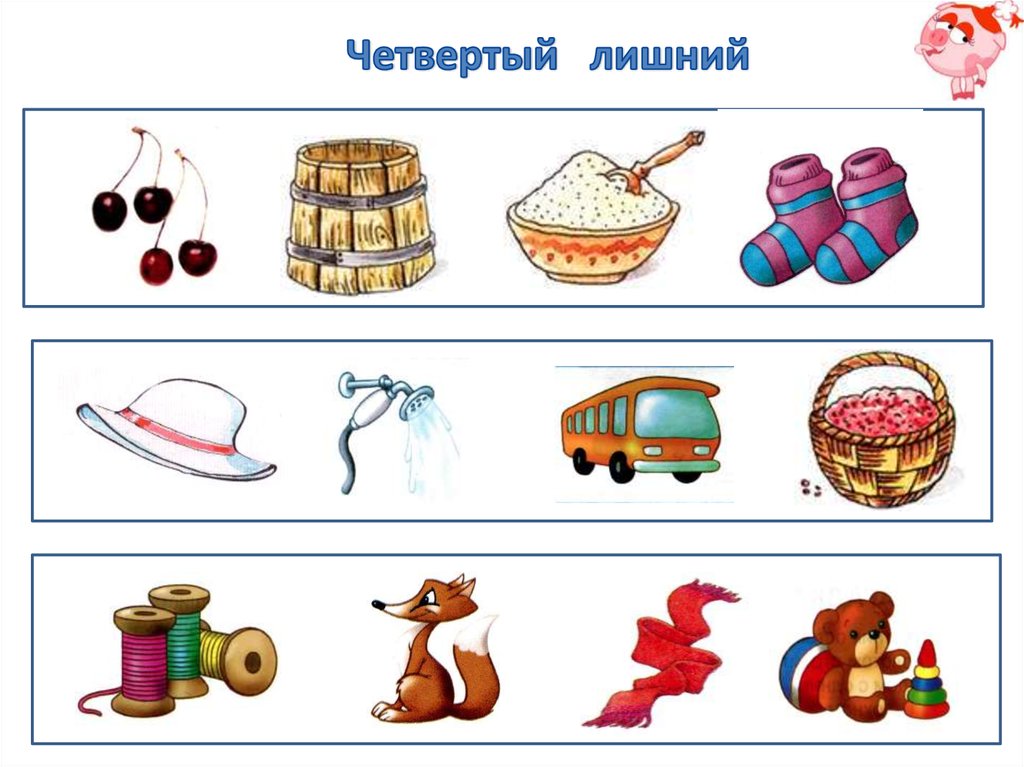 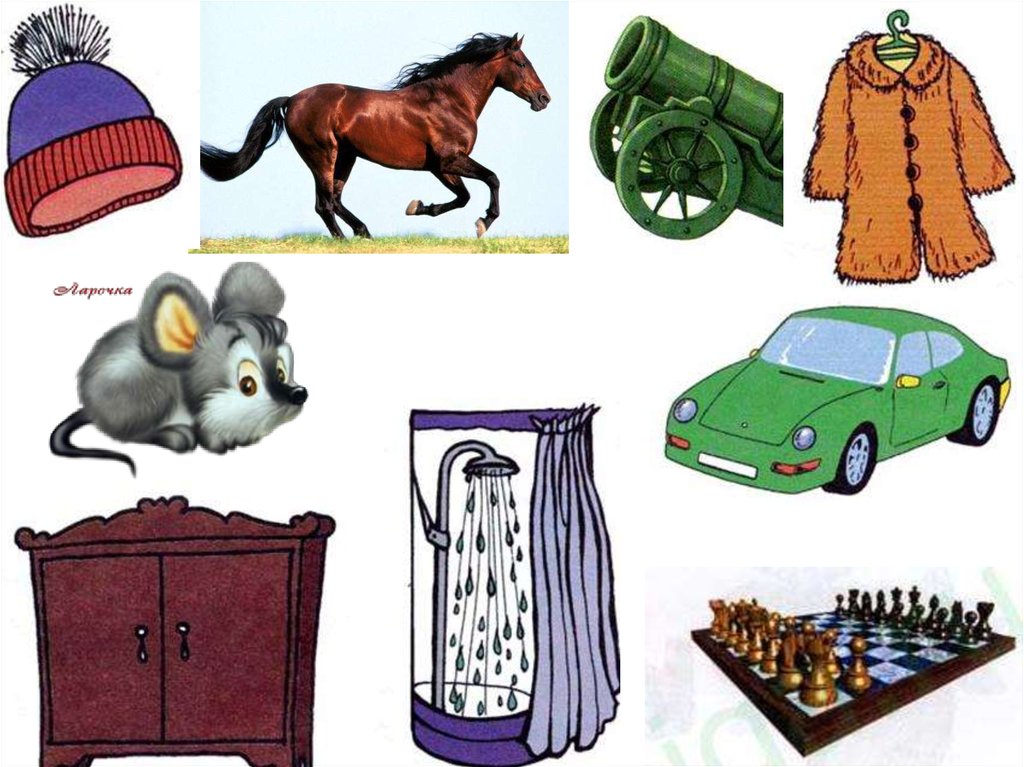 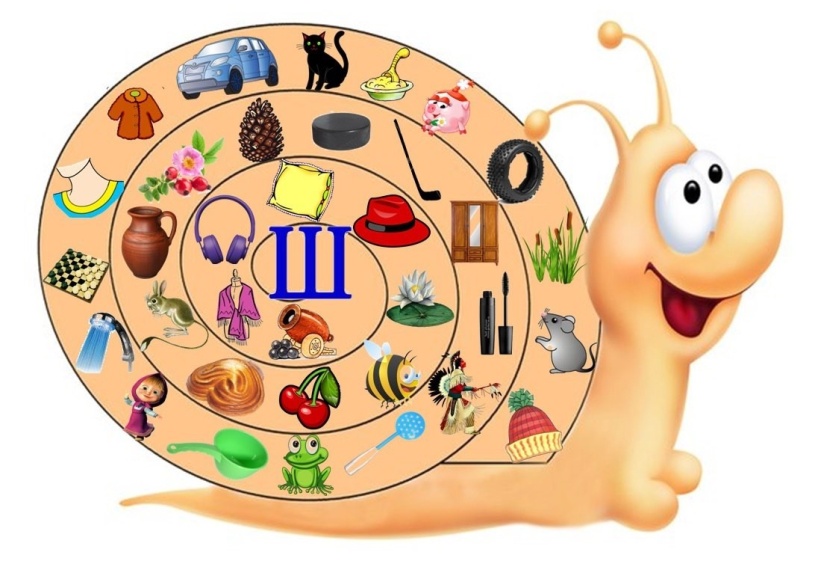 Индивидуальные коррекционно-развивающие занятия проводились согласно индивидуальным планам развития детей. Занятия по автоматизации, дифференциации и подготовительному этапу постановки звука проводились по темам:Артикуляционная гимнастика для подготовки артикуляционного аппарата к произношению звука РАвтоматизация звука Р изолированноАвтоматизация звука Р в слогахавтоматизация звука Ш в словах и словосочетанияхавтоматизация звука Ш в предложенияхАвтоматизация звука З в слогахДифференциация звуков С-Ш в словахАвтоматизация Ц в предложенияхРодители занимались с детьми  самостоятельно по предоставленному наглядному и речевому материалу. Все родители детей, посещающих логопедический пункт включены в процесс дистанционного обучения. 84% (15 человек) родителей активно включились и могут предоставить обратную связь и консультироваться онлайн. 16% (3 человека) не могут на данный момент давать обратную связь в виде фото или видео отчета, т.к. у них нет интернета, либо телефона с камерой. Данным родителям были переданы задания в печатном виде. Были получены следующие отзывы: 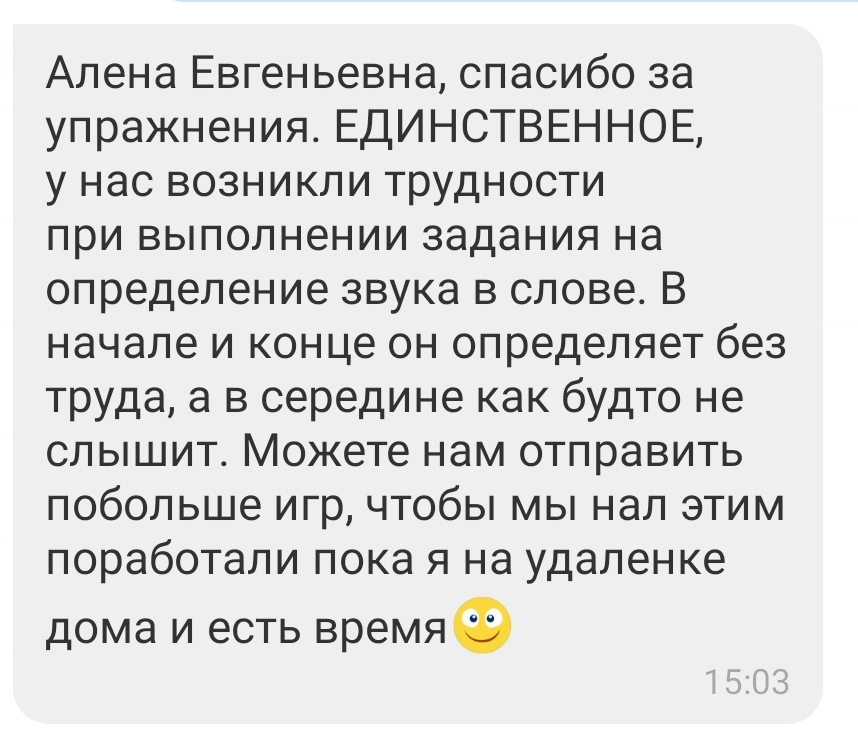 Для данного ребенка были подобраны игры на развитие фонематических процессов (анализа и синтеза).ТемаСодержание занятияЗвук и буква Ш. Приключения Зайчишки-ПушишкиФормирование правильного произношения звука Ш. Определение последовательности звуков в слове, преобразование слов, самостоятельный звукослоговой анализ слов. Игры «Замени первый звук», «Скажи наоборот», «Угадай слово», «Где звук?». Слова и предложения для анализа: шкаф, шуба, Миша, шум, кошка, душ. Кошка под шкафом. Шуба в шкафу